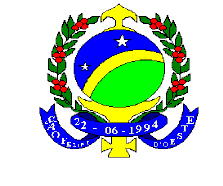 ESTADO DE RONDONIAPODER LEGISLATIVOPREFEITURA MUNICIPAL DE SÃO FELIPE D’OESTELEI Nº 236/2006Autor: vereadores Valmir Carlos Matte e Francisco Alves TeixeiraDeclara de utilidade a AMUSF – Associação de Mulheres  São Felipe D’Oeste e dá outras providências.		O Prefeito Municipal do Município de São Felipe D’Oeste, Estado de Rondônia, Sr. VOLMIR MATT, no uso das suas atribuições, , faz saber que a Câmara Municipal aprovou e fica sancionada a seguinteLEIArt. 1º -  Fica Declarada de Utilidade Pública, para todos os fins de direito, a Associação de Mulheres de São Felipe – AMUSF, pessoa jurídica de direito privado, com sede à Avenida Tancredo Neves, S/Nº, inscrita no CNPJ/MF sob o nº 03.648.807/0001-23.Art. 2º - A entidade prevista no artigo anterior desta Lei, poderá fazer jus a todos os benefícios que sejam destinados a entidades que mantenham caráter filantrópico ou de representação, que não tenham fins lucrativos ou financeiros. Art. 3º -  Esta Lei entrará em vigor na data da sua publicação. Art. 4º - Revogam-se as disposições em contrário.Gabinete do Prefeito Municipal de São Felipe D’Oeste, aos nove dias do mês de maio do ano de dois mil e seis.VOLMIR MATTPrefeito Municipal